21/08/2023, 13:48BionexoRESULTADO – TOMADA DE PREÇON° 2023118TP47952HEAPAO Instituto de Gestão e Humanização – IGH, entidade de direito privado e sem fins lucrativos, classificado comoOrganização Social, vem tornar público o resultado da Tomada de Preços, com a finalidade de adquirir bens,insumos e serviços para o HEAPA - Hospital Estadual de Aparecida de Goiânia, com endereço à Av. Diamante, s/n-St. Conde dos Arcos, Aparecida de Goiânia/GO, CEP: 74.969-210.Bionexo do Brasil LtdaRelatório emitido em 21/08/2023 13:48CompradorIGH - HUAPA - HOSPITAL DE URGÊNCIA DE APARECIDA DE GOIÂNIA (11.858.570/0004-86)AV. DIAMANTE, ESQUINA C/ A RUA MUCURI, SN - JARDIM CONDE DOS ARCOS - APARECIDA DE GOIÂNIA, GO CEP: 74969-210Relação de Itens (Confirmação)Pedido de Cotação : 304530569COTAÇÃO Nº 47952 - MEDICAMENTO - HEAPA AGO/2023Frete PróprioObservações: *PAGAMENTO: Somente a prazo e por meio de depósito em conta PJ do fornecedor. *FRETE: Só serão aceitas propostas com frete CIF e para eendereço: AV. DIAMANTE, ESQUINA C/ A RUA MUCURI, JARDIM CONDE DOS ARCOS, AP DE GOIÂNIA/GO CEP: 74969210, dia e horário especificado. *CERTIDCertidões Municipal, Estadual de Goiás, Federal, FGTS e Trabalhista devem estar regulares desde a data da emissão da proposta até a data do pagamento. *RO processo de compras obedecerá ao Regulamento de Compras do IGH, prevalecendo este em relação a estes termos em caso de divergência.Tipo de Cotação: Cotação NormalFornecedor : Todos os FornecedoresData de Confirmação : TodasFaturamentoMínimoPrazo deEntregaValidade daPropostaCondições dePagamentoFornecedorFreteObservaçõesCientifica Médica Hospitalar LtdaGOIÂNIA - GOVanessa Nogueira - (62) 3088-9700vendas3@cientificahospitalar.com.brMais informações2dias após123R$ 200,0000R$ 300,0000R$ 750,000020/08/202320/08/202316/08/202430 ddl30 ddl30 ddlCIFnullconfirmaçãoEllo Distribuicao Ltda - EppGOIÂNIA - GOLigia LaÃs - (62) 4009-2110televendas3@ellodistribuicao.com.brMais informações1dias apósCIFCIFnullconfirmaçãoFARMATER MEDICAMENTOS LTDABELO HORIZONTE - MGWeb Service Farmater - (31) 3224-2465vendas@farmater.com.br3dias apósbanco do brasil s/a ag1229-7 c/c 69547-5confirmaçãoMais informaçõesLOGMED DISTRIBUIDORA E LOGISTICAHOSPITALAR EIRELIGOIÂNIA - GO1 dias apósconfirmação4R$ 300,000008/09/202330 ddlCIFnullMariana Borges Garcia - (62) 3565-6457prohospitalph@hotmail.comMais informaçõesMedlinn Hospitalares Ltda - MeGOIÂNIA - GOADEMILTON DANTAS - 6239454005comercial@medlinn.com.brMais informações5dias após56R$ 100,0000R$ 500,000029/09/202320/08/202330 ddl30 ddlCIFCIFnullnullconfirmaçãoPrestamed Hospitalar EireliGOIÂNIA - GOLuiz Prestamed - nullvendas10@asthamed.com.brMais informações2dias apósconfirmaçãoVia Nut - Nutrição Clinica e ProdutosHospitalaresGOIÂNIA - GO3 dias apósconfirmação7R$ 150,000020/08/202330 ddlCIFnullRamile Ferreira e silva - nullcotacao@vianut.com.brMais informaçõesProgramaçãode EntregaPreçoUnitário FábricaPreçoProdutoCódigoFabricanteEmbalagemFornecedorComentárioJustificativaRent(%)QuantidadeV;1 - De acordo comACETILCISTEINA 600MG(CISTEIL) 5GR.portaria de exceçãoRDC67/2007,ACETILCISTEINA 600MG(CISTEIL) 5GR.(LARANJA)C/16 ENV.(S),GEOLABACETILCISTEINA GRANULADO 600MG ENV C/ 5G - ENVELOPE(LARANJA)C/16 ENV.(S) - Cientifica Médicamedicamento produzidoem escala industrial nãopode ser manipulado. 2ao 4 - Não respondeu e-mail de homologação.R$0,0000129288--nullR$ 1,0800500 EnvelopeR600MG - CX -COMPRIMIDOSHospitalar LtdaEFERVECENTE - GEOLAB CX;1,3 e 4 - Não respondeue-mail de homologação. 2- Não atende a condiçãode pagamento/prazo.5MG COM REV CT BL AL Cientifica MédicaR$0,0000247ACIDO FOLICO 5MG - COMPRIMIDO 7017ACIDOS GRAXOS ESSENC. C/ VIT. ANEO FOLICO, BRAINFARMAnullnullnullR$ 0,050040 Comprimido90 Unidade10 FrascoPLAS INC X 20Hospitalar Ltda+VIT. E 200ML -> DEVERA SERREGISTRADO NA ANVISA COMOCORRELATO NAO PODERA SERREGISTRADO NA ANVISA COMOCOSMETICO PARA FINS DE USOHOSPITALAR COMPOSICAO ACIDO 5830CAPRILICO. ACIDO CAPRICO.ACIDO LAURICO. LECITINA DESOJA. VITAMINA A. VITAMINA E.ACIDO CAPROICO E OLEO DEGIRASSOL (ACIDO LINOLEICO). -UNIDADEDERSIN OLEO AGEALMOTOLIA 200ML, AVVIOCientifica MédicaHospitalar Ltda;1 - Não respondeu e-mailde homologação.R$0,0000-UNDR$ 6,1600R;1,2,3,4,7,8,9 e 10 - Nãorespondeu e-mail deALBUMINA HUMANA 20%(BLAUBIMAX) S/EQUIPO50ML 2A25o C/10 - BLAU -BLAUALBUMINA HUMANA SOL INJ 20%Cientifica MédicaHospitalar LtdaR$R$5991-CAIXAhomologação. 5 e 6 - Nãoatende a condição depagamento/prazo.50ML - FRASCO242,0000 0,00002CASPOFUNGINA 50MG -FRASCO/AMPOLA50 MG PO LIOF SOL INJ CT Cientifica Médica;1 - Não respondeu e-mailde homologação.R$R$1612756117936--BERK, EUROFARMAnullnull30 Frasco/Ampola30 Tubo1 FA VD TRANSHospitalar Ltda698,5000 0,000022CETOCONAZOL CREME TB 30G -TUBOCETOCONAZOL 20MG/GCREME 30GR.(G), SOBRALCETOCONAZOL 20MG/GCientifica Médica;1 - Não atende acondição deR$ 3,2500R$0,0000RCREME 30GR.(G) - 20MG - Hospitalar Ltdahttps://bionexo.bionexo.com/jsp/RelatPDC/relat_adjudica.jsp1/7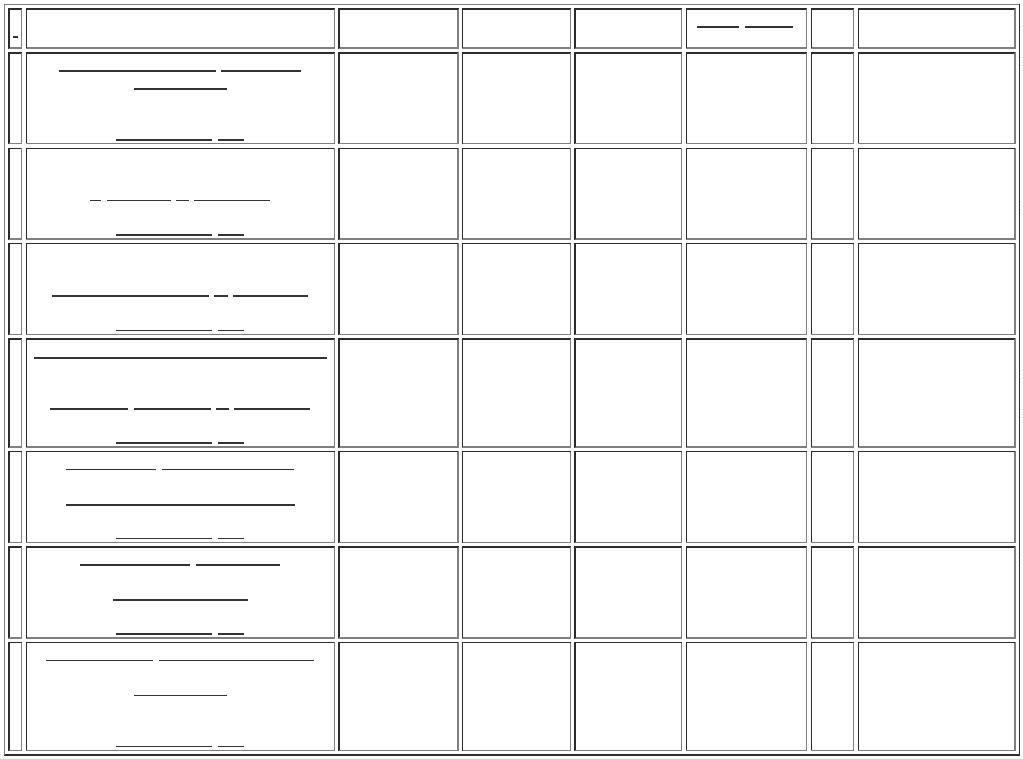 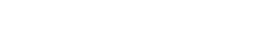 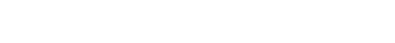 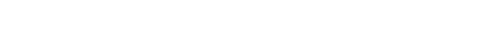 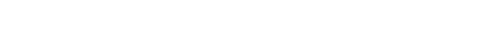 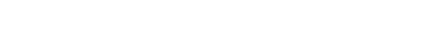 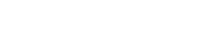 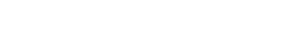 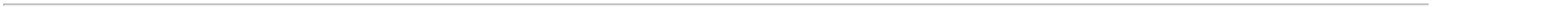 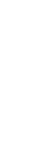 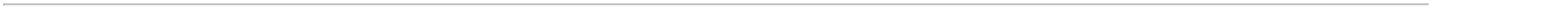 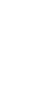 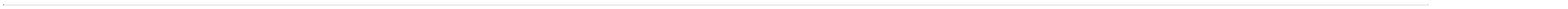 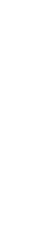 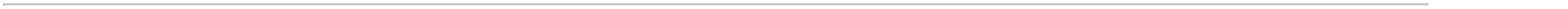 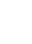 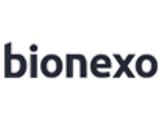 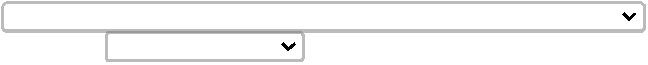 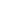 21/08/2023, 13:48BionexoUN - CREME - SOBRAL UNpagamento/prazo.;1 - Não respondeu e-mailRIOHEX CLOREX.0,12 %ENXAG. BUCAL 250ML.RIOQUIMICA, RIOQUIMICACLOREXIDINA SOLUCAO BUCAL.12% FR 250ML - FRASCOCientifica MédicaHospitalar Ltdade homologação. 2 - Nãoatinge faturamentomínimo.R$0,00003333441346673897337246389795174------UNIDADEnullnullnullnullnullnullR$ 8,310060 Frasco60 TuboRR0;1 - Não respondeu e-mailde homologação. 2 - Nãoatende a condição depagamento/prazo.COLAGENASE C/ CLORANFENICOLPOMADA TUBO 30G - TUBO0,6 U/G + 0,01 G POMDERM CT BG AL X 50 GCientifica MédicaHospitalar LtdaR$12,0800R$0,0000IRUXOL, ABBOTTDERMAMON CREMEPROTETOR BARREIRAPIELSANA 50GR,CREME BARREIRA BISANAGA 28 ACientifica MédicaHospitalar LtdaR$32,2000R$0,0000UND-40 Unidade100 Ampola2100 Seringa10 Tubo60 ML - UNIDADEPIELSENA/DBS;1,3,4,5 e 6 - NãoFOSFATO DISSODICO DEDEXAMETASONA,HIPOLABOR FARMACEUTICALTDArespondeu e-mail dehomologação. 2 - Nãoatende a condição depagamento/prazo.DEXAMETASONA SOL INJ 2 MG 1ML - AMPOLA2 MG/ML SOL INJ CX 100 Cientifica MédicaR$0,0000R$ 0,9400RAMP VD TRANS X 1 MLHospitalar LtdaENOXAPARINA SODICA 40MG/ML -SERINGA PRE-PREENCHIDA - (SC) -;1,2,3,4,6,7 - NãoENOXAPARINA 40MG/0,4ML(NOXX) NR.32 SERING.C/10(S), BLAUrespondeu e-mail dehomologação. 5 - Nãoatende a condição depagamento/prazo.>COM DISPOSITIVO DECientifica MédicaHospitalar LtdaR$14,9900R$0,00003898915039UNDSEGURANÇA DE ACORDO COM NR-2 E PORT. 1746 DE 30 DE AGOSTODE 2011.33ESCINA + SALICILATO DEDIETILAMONIO GEL 30G - TUBO(10,0 + 10,0 + 50,0) MG/G Cientifica MédicaGEL TOP CT BG AL X 30 G Hospitalar LtdaR$17,6500R$0,0000HEMATOM, BIOLAB SANUS-R;1,3,4,8,9 e 10 - Nãorespondeu e-mail dehomologação. 2 e 5 - Deacordo com portaria deexceção RDC67/2007,medicamento produzidoem escala industrial nãopode ser manipulado. 6 -Não atende a condição depagamento/prazo.ESPIRONOLACTONA 25MG -COMPRIMIDOESPIRONOLACTONA,GEOLAB25 MG COM CT BL AL PLAS Cientifica MédicaINC X 30 Hospitalar LtdaR$0,00004914417-nullR$ 0,3200180 ComprimidoR;1,4 e 8 - Não atende aFITOMENADIONA (VITAMINA K1)condição de10 MG/ ML SOL INJ CX 50 Cientifica MédicaAMP VD AMB X 1 ML Hospitalar LtdaR$0,000055556677782789030670SOL INJ INTRAMUSCULAR 10MG/ML 31550ML - AMPOLA----------ESKAVIT, HIPOLABORnullnullnullnullnullnullnullnullnullnullpagamento/prazo. 2,3,5,6 R$ 2,1000e 7 - Não respondeu e-100 Ampola3000 AmpolaR1mail de homologação.;1 e 4 - Não respondeu e-mail de homologação.2,3,5 e 6 - Não atende a R$ 0,6500condição depagamento/prazo.GLICOSE SOL INJ 50% 10ML -AMPOLASOLUCAO DE GLICOSE A50%, ISOFARMA500 MG/ML SOL INJ IV CX Cientifica Médica200 AMP PLAS INC X 10 ML Hospitalar LtdaR$0,000016372562054164886558370982;1 - Não atende acondição de100 MG/ML SOL INJ IV CXGLUCONATO DE CALCIO SOL. INJ.SOLUCAO GLICONATO DECALCIO, ISOFARMACientifica MédicaHospitalar LtdaR$0,0000200 AMP POLIET INC X 10MLpagamento/prazo. 2 - Não R$ 2,0400respondeu e-mail de600 Ampola10% 10ML - AMPOLAhomologação.;1,4,5,6 - Não atende aHEPARINA SOD. 5000 U.I. / ML INJ.HEPARINA 5000UI/ML(HEPAMAX) 5ML F/A C/25AMP - BLAU - BLAUcondição de5ML -> HEPARINA. SODICA SOL.INJ. 5.000 UI/ML F/A 5ML-EV -FRASCO/AMPOLACientifica MédicaHospitalar LtdaR$15,5800R$0,0000CAIXAUNDpagamento/prazo. 2,3,7 e8 - Não respondeu e-mailde homologação.50 Frasco/AmpolaR;1 e 2 - Não respondeu e-HEPARINA SODICA SOL INJSUBCUTANEA 5000UI/0,3 ML -AMPOLAHEPARINA SUINA 5000UI(PARINEX) 0,25ML C/50AMP.(S), HIPOLABORCientifica MédicaHospitalar Ltdamail de homologação. 3 -Não atende a condição depagamento/prazo.R$0,0000R$ 6,5800R$ 2,0500R$ 1,4000R$ 0,0600750 Ampola4ESCOP+DIP.4MG+500MG/ML5ML C/100 AMP.(G) -4MG+500MG - CX -SOLUCAO INJETAVEL -HIPOLABOR CX;1 e 3 - Não respondeu e-ESCOP+DIP.4MG+500MG/ML5ML C/100 AMP.(G),HIPOLABORHIOSCINA + DIPIRONA SOL INJML - AMPOLACientifica MédicaHospitalar Ltdamail de homologação. 2 -Não atende a condição depagamento/prazo.R$0,0000300 AmpolaRR520 MG/ML SOL INJ CX 100;1 - Não atende acondição depagamento/prazo.LIDOCAINA 2% SOL INJ 20MG/MLMLCientifica MédicaHospitalar LtdaR$0,0000HYPOCAINA, HYPOFARMAAMP VD INC X 5 ML (EMBHOSP)200 Ampola5LOSARTANA POTASSICA,NEO QUIMICA50 MG COM REV CT BL AL Cientifica MédicaR$0,0000LOSARTANA 50MG - COMPRIMIDO 10084MEROPENEM PO P/ SOL. INJ. 1G.--510 Comprimido200 Frasco/Ampola180 ComprimidoRPLAS INC X 30Hospitalar LtdaCientifica MédicaHospitalar LtdaR$15,5000R$0,0000FR/ AMP. 1000MG -FRASCO/AMPOLA12459MEROPENEM, ABLCX3;1 - De acordo comportaria de exceçãoRDC67/2007,medicamento produzidoem escala industrial nãopode ser manipulado.METOPROLOL 50MG C/30COMP. - PHARLAB -PHARLABMETOPROLOL - 50MG -COMPRIMIDOCientifica MédicaHospitalar LtdaR$0,000023568CAIXAR$ 0,5500Rhttps://bionexo.bionexo.com/jsp/RelatPDC/relat_adjudica.jsp2/7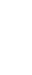 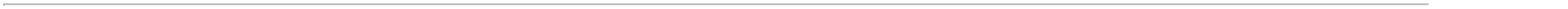 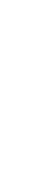 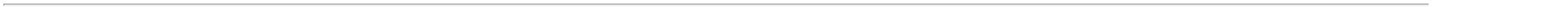 21/08/2023, 13:48BionexoMETRONIDAZOL 5MG/ML SFBOLSA 100ML C/60 (G) - Cientifica Médica5MG - CX - SOLUCAOINJETAVEL - ISOFARMA CXMETRONIDAZOL 5MG/ML SFBOLSA 100ML C/60 (G),ISOFARMAMETRONIDAZOL SOL INJ 500MG00ML BOLSA - BOLSAR$0,0000889999992312568913728195725651----------nullnullnullnullnullnullnullnullnullnull-R$ 4,43001740 Bolsa400 Ampola100 Frasco600 Ampola100 Tubo1Hospitalar Ltda;1,3,5,6 - Não atende acondição depagamento/prazo. 2,4,7,8 R$ 3,8000e 9 - Não respondeu e-MIDAZOLAM SOL INJ 15 MG/3 ML -DORMIRE - AMPOLA5 MG/ML SOL INJ CT 5 AMP Cientifica MédicaR$0,0000DORMIUM, UNIAO QUIMICAVD TRANS X 3 MLHospitalar Ltdamail de homologação.;1,2,3 e 8 -Não atende acondição depagamento/prazo. 4,5,6 e R$ 5,0800- Não respondeu e-mailde homologação.OLEO MINERAL SOL. ORAL 100ML -OLEO MINERAL, UNIAOQUIMICACientifica MédicaHospitalar LtdaR$0,0000100% FR X 100MLR>PURO - FRASCO7;1,2,5 e 8 - Não atende a40 MG PO INJ CX 20 FA VDINC + 20 AMP DIL VDTRANS X 10 MLcondição depagamento/prazo. 3,4,6 7 R$ 6,8400e 7 - Não respondeu e-OMEPRAZOL SOL INJ 40MG -AMPOLACientifica MédicaHospitalar LtdaR$0,00001089617948OPRAZON, BLAU4mail de homologação.ZINCO+RETINOL+COLECALZINCO+RETINOL+COLECAL(BELGLOS) PDA 45G.(R),BELFAROXIDO DE ZINCO + VIT. A+D TUBO(BELGLOS) PDA 45G.(R) - Cientifica Médica100MG+1.000 UI+400 UI - Hospitalar LtdaUN - POMADA - BELFAR UNR$0,0000--R$ 3,0000R$ 0,4200R$ 1,8000RRR45G - TUBOPARACETAMOL + FOSFATODE CODEINA - CODEINA30mg + PARACETAMOL 500mg - Comprimido - 96 -PARACETAMOL 500MG + FOSFATODE CODEINA 30MG GEN GENOM - 28063COMPRIMIDOCientifica MédicaHospitalar LtdaR$0,0000CAIXAUNDUNDCX288 ComprimidoGEOLAB - GEOLAB - GEOLABPARACETAMOL 200MG/ML(ABIDOR) 15ML GTAS (S)AIRELA, AIRELAPARACETAMOL SOL ORALCientifica MédicaHospitalar Ltda;1 e 2 +- Não respondeue-mail de homologação.R$0,0000129933810460 Frasco200MG/ML 15ML - FRASCORIODERM PROTECTION-PELICULA PROTETORA SEMARDOR SPRAY 30ML ,RIOQUIMICAPELICULA PROT. SOL POLIMERICASPRAY FR 28ML - FRASCOCientifica MédicaHospitalar LtdaR$42,5700R$0,0000--70 Frasco2PREDNISONA 20MG C/20CPS.(G) NEOQUIMICA,NEOQUIMICACientifica MédicaHospitalar LtdaR$0,00001101 PREDNISONA 20MG - COMPRIMIDO 6717R$ 0,160060 Comprimido;1,2,3,4 e 5 - Não atendea condição deROCURONIO, BROMETO SOL INJ10MG/ML 5ML- FRASCO 5ML.BROMETO DE ROCURONIO, 10 MG/ML SOL INJ IV CX 12 Cientifica MédicaR$14,6800R$0,0000051018252pagamento/prazo. 6 - Nãorespondeu e-mail dehomologação.408 FrascoABLFA VD TRANS X 5 MLHospitalar Ltda5;1 - De acordo comportaria de exceçãoRDC67/2007,medicamento produzidoem escala industrial nãopode ser manipulado. 2,3e 4 - Não respondeu e-mail de homologação.SIMETICONA 75MG/ML(LUFBEM) 10ML (S)NATULAB - 10ML - UND -SIMETICONA - NATULABUNDSIMETICONA 75MG/ML(LUFBEM) 10ML (S)NATULAB, NATULABSIMETICONA SOL ORAL 75 MG/MLFRASCO 10ML.Cientifica MédicaHospitalar LtdaR$0,000015227-nullR$ 1,9000450 FrascoR;1 - Não atende acondição deSULFADIAZINA DE PRATA10MG/G 50GR. CREME (G) - Cientifica Médica10MG - UN - CREME -NATIVITA UNSULFADIAZINA DE PRATA10MG/G 50GR. CREME (G),NATIVITASULFADIAZINA DE PRATA 1% TUBOR$0,00001111112131519203095769406484289206068-----nullnullnullnullnullpagamento/prazo. 2 e 3 - R$ 7,0000Não respondeu e-mail dehomologação.70 TuboRR50G - TUBOHospitalar LtdaSULFAMETOXAZOL+TRIMETOPRIMASOL INJ 400 + 80 MG 5ML -AMPOLA 480MGBACSULFITRIN 400+80MG5ML INJ.C/50 BRAINFARMA,BRAINFARMACientifica MédicaHospitalar LtdaR$0,0000CX-R$ 3,4500100 Ampola3000 Ampola8000 Ampola100 Frasco;1,5 - Não atende acondição deTENOXICAM PO P/ SOL INJ 20MG -AMPOLA 20MG20 MG PO LIOF SOL INJ CX Cientifica MédicaR$0,0000TENOXICAM, EUROFARMApagamento/prazo. 2,3,4,6 R$ 8,8900e 7 - Não respondeu e-mail de homologação.50 FA VD TRANSHospitalar Ltda21;1,3,4 e 6 - NãoTRAMADOL 50MG/ML 1MLC/100 AMP.(A2) (G),HIPOLABORrespondeu e-mail dehomologação. 2 e 5 - Não R$ 1,7200atende a condição deTRAMADOL SOL INJ 50MG/ML 1MLCientifica MédicaHospitalar LtdaR$0,0000CX-AMPOLA 50MGpagamento/prazo.VANCOMICINA PO P/ SOL INJCLORIDRATO DEVANCOMICINA, ABLCientifica MédicaHospitalar Ltda;1 - Não respondeu e-mailde homologação.R$0,000025R$ 4,3600R500MG - FRASCO 500MGTotalParcial:24686.013Total de Itens da Cotação: 121Total de Itens Impressos: 39Programaçãode EntregaPreçoUnitário FábricaPreçoProdutoCódigoFabricanteEmbalagemFornecedorComentárioJustificativaRent(%)QuantidadeV5AGUA BIDESTILADA SOL. INJ.000ML - BOLSA5424-AGUA PARA INJECAO,FRESENIUS KABISOL INJ CX FR PLAS TRANS Ello Distribuicaonull-R$ 9,3800R$0,0000256 Bolsa1X 100 ML SIST. FECHADOLtda - Epp2https://bionexo.bionexo.com/jsp/RelatPDC/relat_adjudica.jsp3/7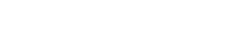 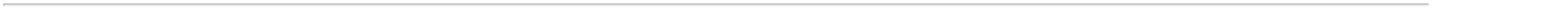 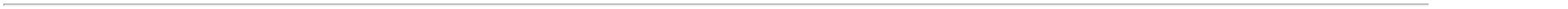 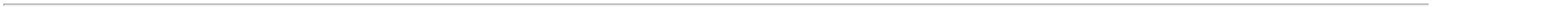 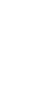 21/08/2023, 13:48Bionexo;1 e 2 - Não atende acondição deAGUA BIDESTILADA SOL. INJ. 10MLAGUA PARA INJECAO,EQUIPLEXSOL INJ CX 200 AMP PE X Ello Distribuicao10 ML Ltda - EppR$0,000065617113064902606948903897767483377433775337765626562275615828-----------------nullnullnullnullnullnullnullnullnullnullnullnullnullnullnullnullnullpagamento/prazo. 3 e 4 - R$ 0,2800Não respondeu e-mail dehomologação.30000 Ampola260 Frasco/Ampola100 Frasco/Ampola3000 Frasco/Ampola1500 Frasco/Ampola96 Unidade-AMPOLA82AMOXIC.+AC. CLAVULANICO SOLINJ 1G + 200MG - FRASCO /AMPOLAAMOXICILINA +CLAVULANATO DEPOTASSIO, ASPEN PHARMA25 MG COM CT 2 BL AL PLAS Ello DistribuicaoINC X 15 Ltda - EppR$0,000010780238909453-R$ 9,9300R$ 3,3800R$ 3,6000R$ 3,5000CEFALOTINA PO P/SOL. INJ. 1G -FRASCO/AMPOLA1000 MG PO INJ CX 50 FA Ello DistribuicaoVD TRANS Ltda - Epp;1 - Não respondeu e-mailde homologação.R$0,0000112222233557CEFALOTINA SODICA, BLAURCEFAZOLINA SOL INJ 1G IV / EV -FRASCO/AMPOLA 1000MG1000 MG PO INJ CX 50 FA Ello DistribuicaoVD TRANS Ltda - EppR$0,0000FAZOLON, BLAU-1CEFTRIAXONA DISSODICAHEMIEPTAIDRATADA,FRESENIUS KABICEFTRIAXONA PO P/SOL INJ 1G -FRASCO/AMPOLA DE 1000MG1G PO SOL INJ IV CX 50 FA Ello Distribuicao;1 - Não respondeu e-mailde homologação.R$0,0000VD AMBLtda - Epp5;1 e 2 - Respondeu2MG/ML SOL INJ IV ENVincorretamente o itemsolicitado. 3 - Nãorespondeu e-mail dehomologação.CIPROFLOXACINO SOL INJ 2MG/MLEllo DistribuicaoLtda - EppR$30,9900R$0,0000HIFLOXAN, HALEX ISTARHYCLIN, HYPOFARMAPLAS BOLS PVC TRANS SISTFECH X 200 ML200ML - FRASCO 200ML - UNIDADE23;1 - Não respondeu e-mailCLINDAMICINA SOL INJ 150MG/ML4ML - AMPOLA DE 600 MG / 4ML -AMPOLA150MG/ML SOL INJ CX 50 Ello Distribuicaode homologação. 2 - Nãoatende a condição depagamento/prazo.R$0,0000R$ 3,2000R$ 3,98001000 Ampola18080 BolsaAMP VD INC X 4 MLLtda - Epp9MG/ML SOL INJ IV CX FRCLORETO DE SODIO SOL. INJ.CLORETO DE SODIO,FRESENIUS KABIEllo DistribuicaoLtda - EppR$0,0000PLAS TRANS SIST FECH X00 ML-0.9% 100ML - BOLSA - BOLSA71;1 - Não atende acondição de9MG/ML SOL INJ IV CXCLORETO DE SODIO SOL. INJ.0.9% 250ML - BOLSA - BOLSACLORETO DE SODIO,FRESENIUS KABIEllo DistribuicaoLtda - EppR$0,0000BOLS PLAS TRANS SISTFECH X 250 MLpagamento/prazo. 2,3 e 4 R$ 4,9500- Não respondeu e-mailde homologação.864 Bolsa49MG/ML SOL INJ IV CX FRCLORETO DE SODIO SOL. INJ.0.9% 500ML - BOLSA - BOLSACLORETO DE SODIO,FRESENIUS KABIEllo DistribuicaoLtda - EppR$0,0000PLAS TRANS SIST FECH X00 ML--R$ 5,8000R$ 0,9850R$ 1,2180R$ 1,8000R$ 5,50005010 Bolsa25DIPIRONA SOL INJ 500 MG/ ML2ML - AMPOLA 1000MGDIPIRONA MONOIDRATADA, 500 MG/ML SOL INJ CX 100 Ello DistribuicaoR$0,000010000 Ampola1600 Ampola300 AmpolaHYPOFARMAAMP VD AMB X 2 MLLtda - Epp9FUROSEMIDA SOL INJ 20 MG 2 MLAMPOLA10 MG/ML SOL INJ CX 100 Ello Distribuicao;1 ao 4 - Não respondeue-mail de homologação.R$0,0000FUROSEMIDA, HALEX ISTAR-AMP VD AMB X 2 MLLtda - Epp;1,2,3,4 e 11 - Nãoatende a condição depagamento/prazo.5,6,7,8,9,10,12,13 e 14 -Não respondeu e-mail dehomologação.GENTAMICIN 40MG CXC/50AP X 1ML, FRESENIUSKABI BRASIL LTDAGENTAMICINA SOL INJ 40MG/ML2ML - AMPOLA DE 80MGEllo DistribuicaoLtda - EppR$0,0000CXR;1 - Não respondeu e-mailde homologação. 2 - Nãoatende a condição depagamento/prazo.CLORIDRATO DE LIDOCAiNAMONOIDRATADO,LIDOCAINA SOL INJ 2% S/VASOCONSTRITOR 20ML - FRASCO20 MG/ML SOL INJ IV/IM CX Ello Distribuicao25 FA VD TRANS X 20 ML Ltda - EppR$0,0000100 FrascoRHYPOFARMAPIPERACILINA + TAZOBACTAM00 SOLUCAO INJETAVEL - FRASCO 4,5 13648GPIPERACILINA SODICA +TAZOBACTAM SODICO,HALLER4G + 500 MG PO LIOF SUS Ello DistribuicaoINJ CT 10 FA VD TRANS Ltda - EppR$12,8000R$0,0000111-1600 Frasco21RINGER C/ LACTATO SOL INJSOLUCAO RINGER COMLACTATO, FRESENIUSSOL INJ CX FR PLAS TRANS Ello Distribuicao;1 - Não respondeu e-mailde homologação.R$0,000004111364927686R$ 7,50002520 Bolsa500ML - BOLSASIST FECH X 500 MLLtda - Epp100 MG/ML SOL INJ/DILSUGAMADEX SODICO SOL INJ100MG/ML - 2ML - AMPOLAEllo DistribuicaoLtda - Epp;1 - Não respondeu e-mailde homologação.R$49,0000R$0,0000SUGAMADEX SODICO, BLAUINFUS IV CX 10 FA VDTRANS X 2 ML100 Ampola4TotalParcial:76386.019Total de Itens da Cotação: 121Total de Itens Impressos: 18https://bionexo.bionexo.com/jsp/RelatPDC/relat_adjudica.jsp4/7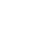 21/08/2023, 13:48BionexoProgramaçãode EntregaPreçoUnitário FábricaPreçoProdutoCódigoFabricanteEmbalagemFornecedorComentárioJustificativaRent(%)QuantidadeV;1,2,3,5,6,8 - NãoCLONAZEPAM 2mg 30cp*MEDLEY GENERICO*(B1) --MEDLEY GENERICOSFARMATERMEDICAMENTOSLTDArespondeu e-mail deCLONAZEPAM 2MG - GEN. EMS -COMPRIMIDOCLONAZEPAM 2mg 30cp*MEDLEY GENERICO*(B1)R$0,0000234464538118632-----CPhomologação. 4,7 e 9 - R$ 0,3700Não atende a condição depagamento/prazo.30 ComprimidoR;1,2,3,4,6 e 8 - NãoDEXAMETASONA Creme 10g*GENERICO* -- LAB.TEUTOGENERICOSFARMATERMEDICAMENTOSLTDArespondeu e-mail dehomologação. 5 e 7 - Nãoatende a condição depagamento/prazo.DEXAMETASONA CREME 0.1% 10 GDEXAMETASONA Creme10g *GENERICO*R$10,0700R$0,00005215100506881716114TBCPCPDR40 Tubo45 Comprimido30 -1RRRR-TUBODOXICICLINA 100mg 15cpREV *PHARLAB GENERICO*(C1) -- PHARLAB INDUSTRIAFARMACEUTICA LTDA.FARMATERMEDICAMENTOSLTDADOXICICLINA 100mg 15cpREV *PHARLABGENERICO* (C1)DOXICICLINA 100MG -COMPRIMIDO;1 e 2 - Não respondeu e-mail de homologação.R$0,0000R$ 2,4000R$ 0,7100ESCITALOPRAM 10mg 30cp;1,2,3,4 - Não respondeuFARMATERMEDICAMENTOSLTDA*-GERMED GENERICO*(C1) -GERMED FARMACEUTICALTDAESCITALOPRAM 10mg 30cp e-mail de homologação. 5*GERMED GENERICO*(C1) - Não atende a condiçãode pagamento/prazo.R$0,0000ESCITALOPRAM COMP 10MG;1 e 2 - Não atende aAPRESOLINA 50mg 20drg*M* NOVARTIS -- NOVARTISBIOCIENCIAS S/AFARMATERMEDICAMENTOSLTDAcondição deHIDRALAZINA 50MG -COMPRIMIDOAPRESOLINA 50mg 20drg*M* NOVARTISR$0,0000pagamento/prazo. 3 - Não R$ 0,6300respondeu e-mail de220 Comprimidohomologação.;1,2,3,4,6,7 e 8 - Nãorespondeu e-mail dehomologação. 5,10 e 11 -Não atende a condição depagamento/prazo. 9 - Deacordo com portaria deexceção RDC67/2007,medicamento produzidoem escala industrial nãopode ser manipulado.IBUPROFENO 50mg/mlGotas 30ml *GENERICO* --LABORATORIO TEUTOBRASILEIRO S/AFARMATERMEDICAMENTOSLTDAIBUPROFENO SUSP ORAL 50MG/MLFR 30ML - FRASCOIBUPROFENO 50mg/mlGotas 30ml *GENERICO*R$12,9000R$0,0000667491229581060917944---FRCPTB60 Frasco60 Comprimido150 TuboR;1 - Não atende acondição dePROLOPA 200mg+50mg30cpr *M*COTACAO --ROCHE QUIMICOS EFARMACEUTICOS S/AFARMATERMEDICAMENTOSLTDALEVODOPA+BENSERAZIDA 250MG -COMPRIMIDOPROLOPA 200mg+50mg30cpr *M*COTACAOR$0,0000pagamento/prazo. 2 e 3 - R$ 4,0300Não respondeu e-mail dehomologação.R;1,2,3,5,8 e 9 - Nãorespondeu e-mail dehomologação. 4,7 e 10 -Não atende a condição deLIDOCAINA 2% Geleia 30g*GENERICO* -- PHARLABINDUSTRIA FARMACEUTICALTDA.FARMATERMEDICAMENTOSLTDALIDOCAINA GELEIA 2% TUBOLIDOCAINA 2% Geleia 30g pagamento/prazo. 6 - DeR$22,2600R$0,000030GRAMAS*GENERICO*acordo com portaria deexceção RDC67/2007,medicamento produzidoem escala industrial nãopode ser manipulado.3;1,5 e 7 - Não atende aNEOMICINA+BACITRACINAPom 15g *GENERICO* --MEDLEY GENERICOSFARMATERMEDICAMENTOSLTDAcondição deNEOMICINA + BACITRACINAPOMADA TUBO 15GNEOMICINA+BACITRACINAPom 15g *GENERICO*R$10,1500R$0,00008868179465246--TBpagamento/prazo. 2,3,4 e6 - Não respondeu e-mailde homologação.60 Tubo50 TuboRR;1,2,4 e 5 - NãoNISTATINA Creme Vag60g+Aplic *GENERICO* --GREENPHARMA QUIMICA EFARMACEUTICA LTDAFARMATERMEDICAMENTOSLTDArespondeu e-mail dehomologação. 3 - Nãoatende a condição depagamento/prazo.NISTATINA CREME VAGINAL 60 G -TUBONISTATINA Creme Vag60g+Aplic *GENERICO*R$14,9500R$0,0000UN;1,2,5,6, 8 e 10 - Nãorespondeu e-mail dehomologação. 3,4,9 - Nãoatende a condição depagamento/prazo. 7 - Deacordo com portaria deexceção RDC67/2007,medicamento produzidoem escala industrial nãopode ser manipulado.PARACETAMOL 500mg 20cpr*GENERICO* -- PRATI,DONADUZZI e CIA LTDAFARMATERMEDICAMENTOSLTDAPARACETAMOL 500MG -COMPRIMIDOPARACETAMOL 500mg20cpr *GENERICO*R$0,0000978549-CPR$ 0,4700500 ComprimidoR;1 - Não atende acondição deFARMATERMEDICAMENTOSLTDASACCHAROMYCES BOULARDIIREPOFLOR 200mg 6 caps*S* -- LEGRANDREPOFLOR 200mg 6 caps*S*R$0,00001076779-CPpagamento/prazo. 2,3,4 e R$ 4,32005 - Não respondeu e-mailde homologação.204 CapsulaR200MG CAPSULA - CAPSULATotalParcial:1449.0Total de Itens da Cotação: 121Total de Itens Impressos: 12Programaçãode EntregaPreçoUnitário FábricaPreçoProdutoCódigoFabricanteEmbalagemFornecedorComentárioJustificativaRent(%)QuantidadeVLOGMEDDISTRIBUIDORAE LOGISTICAHOSPITALAREIRELI;1,2,3,5 e 6 - Nãorespondeu e-mail dehomologação. 4 e 7 - Não R$ 1,7608atende a condição depagamento/prazo.DIPIRONA SOL ORAL 500MG/ML0ML - FRASCODIPIRONA SOL ORAL500MG/ML 10ML, FARMACER$0,0000402700-unidadenull20 FrascoR1;1,6 - Não atende acondição depagamento/prazo. 2,3,4 e- Não respondeu e-mailLOGMEDDISTRIBUIDORAE LOGISTICAHOSPITALAREIRELI7DOMPERIDONA 10MG CPR -COMPRIMIDODOMPERIDONA COMP10MG, EMSde homologação. 5 - Deacordo com portaria deexceção RDC67/2007,medicamento produzidoem escala industrial nãopode ser manipulado.R$0,00004210187-CXnullR$ 0,1134810 ComprimidoRhttps://bionexo.bionexo.com/jsp/RelatPDC/relat_adjudica.jsp5/721/08/2023, 13:48Bionexo;1,4,5,11,14 e 15 - Nãoatende a condição depagamento/prazo.LOGMEDDISTRIBUIDORAE LOGISTICAHOSPITALAREIRELIENOXAPARINA SODICA 20MG/ML -SERINGA PRE-PREENCHIDA - (SC)10 JERINGA PRELLENADAPOR 0.4 MLR$R$0,0000453898539370--HEPARINOX, DENVERnullnull200 Seringa260 Frasco2,3,6,7,8,9,10,12,13,16,17 20,2400e 18 - Não respondeu e-mail de homologação.43LOGMEDDISTRIBUIDORAE LOGISTICAHOSPITALAREIRELI;1,2 e 4 - Não atende acondição depagamento/prazo. 3 - Nãorespondeu e-mail dehomologação.GLICERINA ENEMA SOL 12% FR.120 MG/ML SOL RET CX 20FR PLAS TRANS X 500 MLR$12,7168R$0,000056CLISTEROL, JP500ML - FRASCO;1 - De acordo comportaria de exceçãoRDC67/2007,medicamento produzidoem escala industrial nãopode ser manipulado. 2 -Não respondeu e-mail dehomologação.LOGMEDDISTRIBUIDORAE LOGISTICAHOSPITALAREIRELILACTULOSE XAROPE 667MG/ML FR. 120 ML,NUTRIEXLACTULOSE XPE 667MG/ML 120MLFRASCOR$0,000067774512210---UNIDADEnullnullnullR$ 5,9220R$ 0,1151R$ 0,2028R$ 1,600070 FrascoR-LOGMEDDISTRIBUIDORAE LOGISTICAHOSPITALAREIRELIKAOSEC, KAOSEC,PHARMASCIENCE2,0 MG COM CT BL AL PLASTRANS X 200 (EMB HOSP)R$0,0000LOPERAMIDA 2 MG - COMPRIMIDO 5098-400 ComprimidoRR;1,3,4,5,6,7 e 8 - Nãorespondeu e-mail dehomologação. 2 - Deacordo com portaria deexceção RDC67/2007,medicamento produzidoem escala industrial nãopode ser manipulado.LOGMEDDISTRIBUIDORAE LOGISTICAHOSPITALAREIRELI10 MG COM CT BL AL/PLASTRANS X 12R$0,0000LORATADINA 10MG - COMPRIMIDO 21994LORASLIV, VITAMEDIC180 ComprimidoLOGMEDDISTRIBUIDORAE LOGISTICAHOSPITALAREIRELICLORIDRATO DEONDANSETRONA,HALEXISTARONDANSETRONA SOL INJ 4MG 2ML(2MG/ML) - AMPOLA DE 4MG;1 - Não respondeu e-mailde homologação.R$0,0000993464556746---CXVENC:11/20233000 Ampola600 Frasco20 Frasco428LOGMED;1,2,4,5,6 e 9 - Nãorespondeu e-mail dehomologação. 3,7,8 - Não R$ 4,8000atende a condição de500 MG PO INJ CX 50 FA VD DISTRIBUIDORATRANS + 50 AMP DIL X 3 ML E LOGISTICAOXACILINA SOL INJ 500 MG -FRASCOR$0,0000OXANON, BLAUSIEGELSEVOCRIS, CRISTALIAnullnull(EMB HOSP)HOSPITALAREIRELIpagamento/prazo.SEVOFLURANO SOL INALATORIALOGMEDDISTRIBUIDORAE LOGISTICAHOSPITALAREIRELI;1,2,5,6,8 e 9 - Nãorespondeu e-mail dehomologação. 3,4 e 7 -Não atende a condição depagamento/prazo.250 ML - SEVORANE -> COM 031ML/ML SOL INAL CT FR VDAMB X 250 MLR$R$109VAPORIZADORES DE BANCADAPARA USO DE ANESTESICO. -FRASCO18604415,8000 0,0000TotalParcial:5560.02Total de Itens da Cotação: 121Total de Itens Impressos: 10Programaçãode EntregaPreçoUnitário FábricaPreçoProdutoCódigoFabricanteEmbalagemFornecedorComentárioJustificativaRent(%)QuantidadeVRRALGINATO CALCIO E SODIOAPROX. 85G - GEL HIDRATANTEABSORVENTE, NÃO-ESTÉRIL,COMPOSTO DE ALGINATO DECÁLCIO E CARBOXIMETILCELULOSE 17934SÓDICA, TRANSPARENTE EVISCOSO, REGISTRO NO;1,3,4 e 5 - Não atende acondição depagamento/prazo. 2 - Nãorespondeu e-mail dehomologação.MedlinnHospitalaresLtda - MeCURATIVO HIDROGEL EMTUBO 85G, CAREGELR$19,9900R$0,00008-CXnull50 TuboMINISTÉRIO DA SAÚDE (ANVISA).TUBO 85 GRAMATotalParcial:50.0Total de Itens da Cotação: 121Total de Itens Impressos: 1Programaçãode EntregaPreçoUnitário FábricaPreçoProdutoCódigoFabricanteEmbalagemFornecedorComentárioJustificativaRent(%)QuantidadeV;1,3,4 e 5 - Nãorespondeu e-mail dehomologação. 2 - Nãoatende a condição depagamento/prazo.ACIDO TRANEXAMICO SOL INJ50 MG/ML SOL INJ CX 5AMP VD TRANS X 5 MLPrestamedHospitalar EireliR$0,0000311499----ACIDO TRANEXAMICO, BLAUnullnullnullnullR$ 4,4300R$ 8,8536100 AmpolaR50MG/ML 5ML - AMPOLA 250MG;1 e 2 - Não respondeu e-CEFEPIME SOL INJ 1G -FRASCO/AMPOLACLORIDRATO DE CEFEPIMA, 1 G PO SOL INJ CX 50 FAPrestamedmail de homologação. 3 -Não atende a condição depagamento/prazo.R$0,000019127562335955624150 Frasco/Ampola1000 Frasco/Ampola200 FrascoTEUTO BRAS.AMP VD AMB (EMB HOSP) Hospitalar Eireli;1,5,6 - Não atende acondição deFENTANILA, SOL INJ 50MCG/ML 10ML - FENTANEST -0,05 MG/ML SOL INJ IM/IVCX 25 FA VD AMB X 10 ML Hospitalar EireliPrestamedR$0,00005FENTANEST, CRISTALIApagamento/prazo. 2,3 e R$ 3,13004,7,8,9 - Não respondeue-mail de homologação.3FRASCO/AMPOLA;1,4 e 5 - Não respondeue-mail de homologação. 2e 3 - Não atende acondição deHIDROCORTISONA PO P/ SOL. INJ.PrestamedHospitalar EireliR$0,00006ANDROCORTIL, TEUTO-R$ 3,6600R100 MG - FRASCOpagamento/prazo.;1,2,5 - Não respondeu e-10 MG/ML + 9,1 MCG/MLmail de homologação 3,4e 6 - Não atende acondição deLIDOCAINA SOL INJ 2% C/VASOCONSTRITOR 20ML - FRASCOPrestamedHospitalar EireliR$12,1900R$0,0000772964584908--XYLESTESIN, CRISTALIAMETROFARMA, FARMACESOL INJ CX 10 EST FA VDTRANS X 20 MLnullnull300 Frasco100 Ampolapagamento/prazo.METOCLOPRAMIDA5 MG/ML SOL INJ CX 100AMP VD AMB X 2 ML (EMB Hospitalar EireliHOSP)Prestamed;1 e 2 - Não respondeu e- R$ 0,7000mail de homologação.R$RSOL.INJ.10MG/2ML - AMPOLA0,0000https://bionexo.bionexo.com/jsp/RelatPDC/relat_adjudica.jsp6/7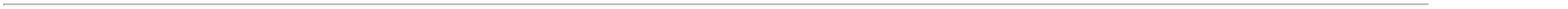 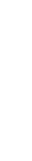 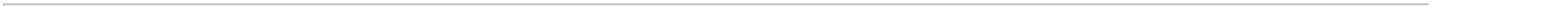 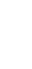 21/08/2023, 13:48BionexoSALBUTAMOL SPRAY 200 DOSES -UNIDADE100 MCG/DOSE AER CT TBAL X 200 DOSESPrestamedHospitalar Eireli;1 ao 3 - Não respondeue-mail de homologação.R$16,2800R$0,00001108165467--AERODINI, TEUTO BRAS.nullnull50 Unidade200 AmpolaR;1,3,4 e 5 - Não atende acondição deTERBUTALINA SOL INJ 0.5MG/ 1MLSULFATO DE TERBUTALINA, 0,5 MG/ML SOL INJ CX 100PrestamedHospitalar EireliR$0,000016371pagamento/prazo. 2 e 6 - R$ 1,5520Não respondeu e-mail dehomologação.R1-AMPOLAHIPOLABORAMP VD AMB X 1 MLTotalParcial:2100.0Total de Itens da Cotação: 121Total de Itens Impressos: 8Programaçãode EntregaPreçoUnitário FábricaPreçoProdutoCódigoFabricanteEmbalagemFornecedorComentárioJustificativaRent(%)QuantidadeVCOLA DE FIBRINA 2ML -> COLA DEFIBRINA 1ML/2ML - KIT - PARA OUSO DE NEUROCIRURGIACONSTITUI UM SISTEMA DESELANTE DE FIBRINA QUE SIMULAA FASE FINAL DO PROCESSO DECOLAGULAÇÃO DO SANGUECOMPOSTO POR FIBRINOGENIOAPROTININA, TROMBINA EDILUENTES.Via Nut -Nutrição Clinicae ProdutosKIT 2 FA VD INC PO LIOF +2 FA DIL X 2 ML + SIST RECE APLICR$R$3229609-TISSEEL, BAXTERnull-2 Kit1.056,0000 0,00002HospitalaresTotalParcial:2.02Total de Itens da Cotação: 121Total de Itens Impressos: 1TotalGeral:110233.038Clique aqui para geração de relatório completo com quebra de páginahttps://bionexo.bionexo.com/jsp/RelatPDC/relat_adjudica.jsp7/7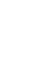 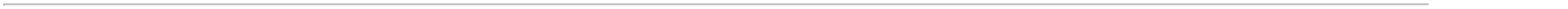 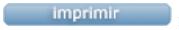 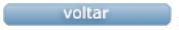 